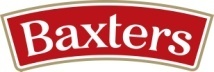 Outline Post DescriptionBoiler Engineer / Effluent plant operatorPrincipal purpose of the role:Responsible for safe operation of wastewater treatment plant.                                                                                                                                                             Responsible for the operation of the Boiler energy plant.   Responsible for PSSR compliance on site and arranging of inspections and servicing across steam equipment on site.Manage the Insurance portal and internal asset register for steam equipment ensuring it is up to date and available for any insurance inspections.                                   Drive continuous improvement within the department through employing proactive maintenance strategies.Main accountabilities:Focus on delivering the department KPI’s with particular emphasis in driving down downtime.Daily sampling, operational checks and monthly PPMs to be completed in full to ensure efficient and effective operation of the WWTP. Communication with local waste carriers to ensure WWTP solids waste is removed in a timely manor to avoid disruption to treatment process.Manages contractors and suppliers to deliver expected service levels across the steam generation and EPT equipment.Carry out Daily operational checks of the boilers, carry out all functional tests of limiters and controls where required and record all findings.Carry out the recommended water quality tests, routine water treatment, recording results and making adjustments where necessary.Ensure H&S tours and star cards are entered to report any risks or incidents.Provide flexible cover from the department to meet operational requirements.Drive the work quality from the department through the principles of Right First Time.Drive company standards within the department ensuring housekeeping, safety and hygiene standards are maintained in line with company requirements.Ensure the engineers comply with the use of the departmental maintenance systems ensuring all jobs are recorded and components used accounted for.Set and manage agreed targets/objectives with direct reports.Identify areas for improvement making recommendations with solutions to your manager.defines, designs, develops, monitors and refines Asset Develops engineering solutions to eliminate or reduce repetitive failures.Professionally and systematically plans Maintenance activity in line with site requirements                                                                              		Outline Candidate SpecificationEffluent Plant / Boiler EngineerKey CharacteristicsEssential Criteria:BOAS qualified or willing to work towards formal qualification.Good understanding of steam systems and PSSR regulationsTime served Engineer. Computer Literate, competent with Microsoft Word and ExcelUnderstand or willing to learn Asset LifeCycle Management, OEE and Data Analysis TechniquesLocationBFG FochabersBehavioural StandardDescriptionBe betterFind ways to improve things Looks for ways to improve processes and proceduresIdentifies wasteful working & does something about itChallenges diplomatically when things are not on plan & to stdDevelops own skills to get betterBe respectfulTreat people like you would want to be treatedTakes time to listen to othersTreats everyone the same wayIs polite courteous and respectfulDeals with difficult people in a professional wayHolds people accountable when they are not respectful of othersWork togetherWork well with others & make a full contributionWorks well with managers / colleagues and teamShares knowledge & experienceBehave professionallyBehave in a positive  consistent manner Behaves positively all the time & sets an example to others.Maintains a positive can do attitude at all timesCommunicates info clearly and makes people feel comfortable enough to ask questionsAlways look to build trust with colleaguesHolds people accountable when they are not behaving appropriately